様式第１号（第５条関係）ホテル等建築予定標識注　１　文字は、黒色で鮮明に書くこと。　２　日光で色がさめたり、又は雨で消えたりしない塗料を使用し、表示が不鮮明にならないようにすること。　３　標識板は、風雨等で破損したり、又は倒壊したりしない材料及び構造により設置すること。　４　完成予想図は、用途変更で建築物の外観が変わらない場合には省略できる。１２０センチメートル以上１２０センチメートル以上１２０センチメートル以上１２０センチメートル以上１２０センチメートル以上１２０センチメートル以上１２０センチメートル以上９０センチメートル以上９０センチメートル以上９０センチメートル以上９０センチメートル以上９０センチメートル以上９０センチメートル以上センチメートル以上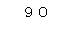 ホテル等建築予定のお知らせホテル等建築予定のお知らせホテル等建築予定のお知らせホテル等建築予定のお知らせホテル等建築予定のお知らせホテル等建築予定のお知らせホテル等建築予定のお知らせセンチメートル以上敷地の地名地番敷地の地名地番完成予想図完成予想図センチメートル以上高さｍｍ敷地面積㎡完成予想図完成予想図センチメートル以上階数地上　　　　階地下　　　　階地上　　　　階地下　　　　階建築面積㎡完成予想図完成予想図センチメートル以上構造造造延べ面積㎡完成予想図完成予想図センチメートル以上室数室室完成予想図完成予想図センチメートル以上建築主住所（所在地）及び氏名（名称）ＴＥＬ住所（所在地）及び氏名（名称）ＴＥＬ住所（所在地）及び氏名（名称）ＴＥＬ住所（所在地）及び氏名（名称）ＴＥＬ完成予想図完成予想図センチメートル以上設計者住所（所在地）及び氏名（名称）ＴＥＬ住所（所在地）及び氏名（名称）ＴＥＬ住所（所在地）及び氏名（名称）ＴＥＬ住所（所在地）及び氏名（名称）ＴＥＬ完成予想図完成予想図センチメートル以上工事施工者住所（所在地）及び氏名（名称）ＴＥＬ住所（所在地）及び氏名（名称）ＴＥＬ住所（所在地）及び氏名（名称）ＴＥＬ住所（所在地）及び氏名（名称）ＴＥＬ完成予想図完成予想図センチメートル以上経営予定者住所（所在地）及び氏名（名称）ＴＥＬ住所（所在地）及び氏名（名称）ＴＥＬ住所（所在地）及び氏名（名称）ＴＥＬ住所（所在地）及び氏名（名称）ＴＥＬ完成予想図完成予想図センチメートル以上工事着工の予定工事着工の予定年　　月　　日ごろ　　　年　　月　　日ごろ　　　年　　月　　日ごろ　　　完成予想図完成予想図センチメートル以上年　　月　　日設置年　　月　　日設置年　　月　　日設置年　　月　　日設置年　　月　　日設置完成予想図完成予想図